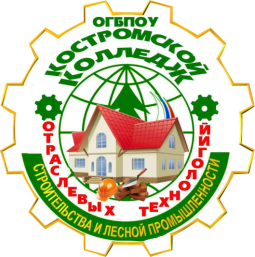 ДЕПАРТАМЕНТ ОБРАЗОВАНИЯ И НАУКИ КОСТРОМСКОЙ ОБЛАСТИОБЛАСТНОЕ ГОСУДАРСТВЕННОЕ БЮДЖЕТНОЕ ПРОФЕССИОНАЛЬНОЕ ОБРАЗОВАТЕЛЬНОЕ УЧРЕЖДЕНИЕ«Костромской колледж отраслевых технологий строительства и лесной промышленности»  Утверждена приказом директора ОГБПОУ «Костромской колледж отраслевых технологий строительстваи лесной промышленности» № ___ от ______августа 2023 г.Приложение к ПООП по профессии/специальности 
35.02.12 Садово-парковое и ландшафтное строительствопрофиль ЕстественнонаучныйФЕДЕРАЛЬНАЯ Рабочая   ПРОГРАММа ОБЩЕОБРАЗОВАТЕЛЬНОЙ ДИСЦИПЛИНЫосновной профессиональной образовательной программы «ОД.04 ОБЩЕСТВОЗНАНИЕ»2023 г.Содержание федеральной общеобразовательной программы реализуется в процессе освоения основной образовательной программы с получением среднего общего образования, разработанной в соответствии с требованиями ФГОС СОО, а также с учётом требований ФГОС СПО 35.02.12 Садово-парковое и ландшафтное строительство.Организация-разработчик: ОГБПОУ «Костромской колледж отраслевых технологий строительства и лесной промышленности».Разработчик: Смирнова Елена Ивановна, преподаватель общеобразовательных дисциплин, высшей квалификационной категории.СОДЕРЖАНИЕОБЩАЯ ХАРАКТЕРИСТИКА РАБОЧЕЙ ПРОГРАММЫ ОБЩЕОБРАЗОВАТЕЛЬНОЙ ДИСЦИПЛИНЫ «ОД.04 ОБЩЕСТВОЗНАНИЕ»1.1. Место дисциплины в структуре основной профессиональной образовательной программы: Общеобразовательная дисциплина «ОД.04 Обществознание» является обязательной частью предметной области «Общественные науки», изучается в общеобразовательном цикле учебного плана ООП СПО с учетом профессиональной направленности в соответствии с ФГОС СПО. ПООП
образовательной программы СПО в соответствии с ФГОС по профессии/специальности35.02.12 Садово-парковое и ландшафтное строительство. Общеобразовательная учебная дисциплина «Обществознание» на уровне среднего профессионального образования изучается один учебный год (первый курс обучения).1.2. Цель и планируемые результаты освоения дисциплиныЦель дисциплины «ОД.04 Обществознание»: сформировать у обучающихся представление о различных аспектах взаимодействия людей друг с другом и с основными социальными институтами, содействие формированию способности к рефлексии, оценке своих возможностей в повседневной и профессиональной деятельности, навыки их применения в практической профессиональной деятельности.Ключевыми задачами изучения обществознания с учётом преемственности с основной школой являются:- воспитание общероссийской идентичности, гражданской ответственности, основанной на идеях патриотизма, гордости за достижения страны в различных областях жизни; приверженности демократическим ценностям, закрепленным в Конституции Российской Федерации;- освоение системы знаний об обществе и человеке, формирование целостной картины общества; - овладение умениями получать, анализировать, интерпретировать и систематизировать социальную информацию из различных источников, преобразовывать ее и использовать для самостоятельного решения учебно-познавательных, исследовательских и жизненных задач;- совершенствование опыта применения полученных знаний и умений при анализе и оценке жизненных ситуаций, социальных фактов, поведения людей и собственных поступков в различных областях общественной жизни с учётом профессиональной направленности организации среднего профессионального образования;- становление духовно-нравственных позиций и приоритетов личности в период ранней юности, выработка интереса к освоению социальных и гуманитарных дисциплин, развитие мотивации к предстоящему самоопределению. Предметные, личностные и метапредметные результаты, регламентированные требованиями ФГОС СОО, реализуются в полном объеме при реализации ООП. В данной программе показана синхронизация образовательных результатов на уровне среднего общего образования с образовательным результатом (ОК и ПК) на уровне СПО.1.2.2 Планируемые результаты освоения общеобразовательной дисциплины в соответствии с ФГОС СПО и на основе ФГОС СОО.Особое значение дисциплина имеет при формировании и развитии ОК и ПК. СТРУКТУРА И СОДЕРЖАНИЕ ОБЩЕОБРАЗОВАТЕЛЬНОЙ ДИСЦИПЛИНЫ2.1.  ОБЪЕМ ДИСЦИПЛИНЫ И ВИДЫ УЧЕБНОЙ РАБОТЫ2.2. Тематический план и содержание дисциплины3.уСЛОВИЯ РЕАЛИЗАЦИИ ПРОГРАММЫ ОБЩЕОБРАЗОВАТЕЛЬНОЙ ДИСЦИПЛИНЫ3.1. Требования к минимальному материально-техническому обеспечениюОсвоение программы общеобразовательной учебной дисциплины «Обществознание» предполагает наличие в профессиональной образовательной организации, реализующей образовательную программу среднего общего образования в пределах освоения ОПОП СПО на базе основного общего образования, специализированного учебного кабинета, в котором имеется возможность обеспечить свободный доступ в Интернет во время учебного занятия и в период внеучебной деятельности обучающихся.Помещение кабинета должно удовлетворять требованиям Санитарно-эпидемиологических правил и нормативам и быть оснащено типовым оборудованием, в том числе специализированной учебной мебелью и средствами обучения.В кабинете должно быть мультимедийное оборудование, посредством которого участники образовательного процесса могут просматривать визуальную информацию по обществознанию, создавать презентации, видеоматериалы, иные документы.В состав учебно-методического и материально-технического обеспечения программы учебной дисциплины «Обществознание» входят:наглядные пособия (комплекты учебных таблиц, плакатов);информационно-коммуникационные средства;экранно-звуковые пособия;комплект технической документации, в том числе паспорта на средства обучения, инструкции по их использованию и технике безопасности;библиотечный фонд кабинета;рекомендованные мультимедийные пособия.3.2. Информационное обеспечение обученияВ библиотечный фонд кабинета входят учебники, учебно-методические комплекты (УМК) (в т.ч. и мультимедийные), обеспечивающие освоение учебной дисциплины «Обществознание», рекомендованные для использования в профессиональных образовательных организациях, реализующих образовательную программу среднего общего образования в пределах ОПОП СПО на базе основного общего образования, не старше пяти лет с момента издания.Рекомендованные печатные издания по реализации общеобразовательной дисциплины представлены в методических рекомендациях по организации обучения.Библиотечный фонд кабинета может быть дополнен энциклопедиями, справочниками, научной, научно-популярной и другой литературой по вопросам обществоведческого образования.В процессе освоения программы учебной дисциплины «Обществознание» обучающиеся должны иметь возможность доступа к электронным учебным материалам и образовательным ресурсам, имеющимся в свободном доступе в сети Интернет (электронным книгам, документам, хрестоматиям, практикумам, тестам и другим подобным ресурсам).  Для студентов: Важенин А.Г. Обществознание: учебник. – М., 2018Важенин А.Г. Практикум по обществознанию: учеб. пособие. – М., 2018Нормативные правовые актыhttps://www.garant.ru http://www.consultant.ruОфициальный сайт Президента РФ. - URL: http://kremlin.ru/ (дата обращения: 21.04.2022). – Текст: электронный.Официальный сайт Конституционного суда РФ. – URL:  http://www.ksrf.ru/  (дата обращения: 21.04.2022). - Текст: электронный.Официальный сайт Верховного суда РФ. – URL:  http://www.supcourt.ru/ (дата обращения: 21.04.2022). - Текст: электронный.Официальный интернет-портал правовой информации. – URL:  http://pravo.gov.ru/ (дата обращения: 21.04.2022). - Текст: электронный.Официальный сайт Правительства РФ. - URL: http://government.ru/ (дата обращения: 21.04.2022). – Текст: электронный.Официальный сайт Государственной Думы РФ. – URL: http://duma.gov.ru/ (дата обращения: 21.04.2022). – Текст: электронный.Официальный сайт Совета Федерации РФ. – URL: http://council.gov.ru/  (дата обращения: 21.04.2022). – Текст: электронный.Библиотека Гумер – гуманитарные науки. – URL: http://www.gumer.info/ (дата 21.04.2022). – Режим доступа: свободный. – Текст: электронный. обращенияЕдиная коллекция цифровых образовательных ресурсов. – URL: http://school-collection.edu.ru/ (дата обращения: 21.04.2022). – Текст: электронный.Информационная система «Единое окно доступа к образовательным – Текст: электронный.КиберЛенинка. – URL: http://cyberleninka.ru/ (дата обращения: 21.04.2022). – Текст: электронный.Министерство образования и науки Российской Федерации. – URL: https://minobrnauki.gov.ru/ (дата обращения: 21.04.2022). – Текст: электронный.Научная электронная библиотека (НЭБ). – URL: http://www.elibrary.ru (дата обращения: 21.04.2022). - Текст: электронный.Федеральный портал «Российское образование». – URL: http://www.edu.ru/ (дата обращения: 21.04.2022). – Текст: электронный.Федеральный центр информационно-образовательных ресурсов. – URL: http://fcior.edu.ru/ (дата обращения: 21.04.2022). – Текст: электронный.Рекомендуемое программное обеспечение 1. 7-zip GNULesser General Public License (свободное программное обеспечение, не ограничено, бессрочно). 2. Интернет браузер Google Chrome (бесплатное программное обеспечение, не ограничено, бессрочно). 3. Операционная система Microsoft Windows 10 (необходима лицензия). 4. Пакет программ Microsoft Office Professional Plus (необходима лицензия). 5. K-Lite Codec Pack – универсальный набор кодеков (кодировщиков-декодировщиков) и утилит для просмотра и обработки аудио- и видеофайлов (бесплатное программное обеспечение, не ограничено, бессрочно). 6. WinDjView – программа для просмотра файлов в формате DJV и DjVu (свободное программное обеспечение, не ограничено, бессрочно). 7. Foxit Reader — прикладное программное обеспечение для просмотра электронных документов в стандарте PDF (бесплатное программное обеспечение, не ограничено, бессрочно).4. КОНТРОЛЬ И ОЦЕНКА РЕЗУЛЬТАТОВ ОСВОЕНИЯ ОБЩЕОБРАЗОВАТЕЛЬНОЙ ДИСЦИПЛИНЫКонтроль и оценка результатов освоения общеобразовательной дисциплины раскрываются через дисциплинарные результаты, направленные на формирование общих компетенций по разделам и темам содержания учебного материала.Содержание общеобразовательной дисциплины «Обществознание» направлено на формирование общих компетенций ОК 1, ОК 2, ОК 3, ОК 4, ОК 5, ОК 6, ОК 7, ОК 9 и сопряжены с достижением образовательных результатов, регламентированных ФГОС СОО. Оценивание образовательных результатов, обучающихся в процессе освоения ими содержания общеобразовательной учебной дисциплины «Обществознание» на уровне среднего профессионального образования является существенным звеном учебного процесса. Целесообразно проводить оценивание образовательных результатов в ходе изучения каждого раздела образовательной программы. Для организации и проведения оценочных процедур преподаватель может воспользоваться как готовыми средствами оценивания, представленными в психолого-педагогической и методической литературе, или самостоятельно разработать инструментарий оценки. Важным средством оценки образовательных результатов выступают учебные задания, проверяющие способность к решению учебно-познавательных и учебно-практических задач, предполагающие вариативные пути решения, комплексные задания, ориентированные на проверку целого комплекса умений, компетентностно-ориентированные задания, позволяющие оценивать сформированность группы различных умений и базирующиеся на контексте социальных ситуаций.Процедура оценивания образовательных результатов, обучающихся может вестись каждым преподавателем в ходе стартовой, текущей, промежуточной диагностики. Результаты стартовой диагностики могут служить основанием для корректировки учебных программ и индивидуализации учебной деятельности обучающегося, группы в целом. В текущей диагностике процедура оценивания может быть организована посредством:- оценивания результатов устного опроса; -оценивания выполнения познавательных заданий (задания к документам, содержащими социальную информацию; задания к схемам, таблицам, диаграммам, инфографике; вопросы проблемного характера; задания-задачи; проектные задания и др.); - оценивание результатов тестирования. При организации и проведении процедуры оценивания образовательных результатов, обучающихся целесообразно предусмотреть возможность самооценки и взаимооценки знаний/умений обучающихся. Предметом оценивания являются не только итоговые образовательные результаты, но и динамика изменений этих результатов в процессе всего изучения и освоения содержания учебной дисциплины. Необходимо учитывать, что изучение обществознания предусматривает как развитие устной, так и развитие письменной речи; поэтому целесообразно выдерживать соответствующие пропорции в способах предъявления заданий и форматах ожидаемых ответов.Требования, параметры и критерии оценочной процедуры должны быть известны обучающимся заранее, до непосредственного проведения процедуры оценивания, включая самооценку и взаимооценку. По возможности, параметры и критерии оценки должны разрабатываться и обсуждаться преподавателем совместно с самими обучающимися. Каждому параметру оценки должны соответствовать критерии оценки: за что выставляется та или иная оценка; в случае балльной оценки - то или иное количество баллов. На основе типов оценочных мероприятий, предложенных в таблице, преподаватель выбирает формы и методы с учетом профессионализации обучения по программе дисциплины. КРИТЕРИИ И НОРМЫ ОЦЕНКИ ОСВОЕНИЯ ОБЩЕОБРАЗОВАТЕЛЬНОЙ ДИСЦИПЛИНЫОценка знаний предполагает учет индивидуальных особенностей студентов, дифференцированный подход к организации работы в группе.            Оцениваются ответы на вопросы, участие в беседе, исправление ответов товарищей, умение использовать различные источники знаний, текст учебного пособия, текст исторических и социальных источников, нормативных актов, рассказ преподавателя, наглядный материал, научно-популярную и художественную литературу, различного рода источники и документы, кинофильмы и другую информацию, полученную на занятиях по другим дисциплинам, умение правильно анализировать явления, процессы, события окружающей жизни.1. Оценка устного ответа.Отметка «5: -  ответ полный и правильный на основании изученных теорий;материал изложен в определенной логической последовательности, литературным языком; ответ самостоятельный. Отметка «4»; -  ответ полный и правильный на сновании изученных теорий; материал изложен в определенной логической последовательности, при этом допущены две-три несущественные ошибки, исправленные по требованию преподавателя. Отметка «З»: -  ответ полный, но при этом допущена существенная ошибка или ответ неполный, несвязный. Отметка «2»: -  при ответе обнаружено непонимание студентами основного содержания учебного материала или допущены существенные ошибки, которые студент не может исправить при наводящих вопросах, отсутствие ответа.2.  Оценка творческого задания.Отметка «5»: если студент хорошо знает историческую карту и хронологию, умеет сравнивать исторические явления Отечественной истории с историческими явлениями всемирной истории.Отметка «4»: если студент умеет сравнивать исторические явления Отечественной истории с историческими явлениями Всемирной истории и делать выводы, допускает неточности при работе по исторической карте или по хронологии;Отметка «3»: если имеет одно мнение при оценке исторических явлений, слабо знает историческую карту и хронологию;Отметка «2»: если допускает грубые ошибки, поверхностные знания по исторической карте и хронологии.3.  Оценка письменных контрольных работ.            Отметка «5»: -  ответ полный и правильный, возможна несущественная ошибка.            Отметка «4»: - ответ неполный или допущено не более двух несущественных ошибок.         Отметка «3»: -  работа выполнена не менее чем наполовину, допущена одна существенная ошибка и при этом две-три несущественные.          Отметка «2»: -  работа выполнена меньше чем наполовину или содержит несколько существенных ошибок. -  работа не выполнена.При оценке выполнения письменной контрольной работы необходимо учитывать требования единого орфографического режима.4.     Оценка тестовых работ.Требования к оценке:-отметка должна быть объективной и справедливой, ясной и понятной для обучающего,-отметка должна выполнять стимулирующую функцию,-отметка должна быть всесторонней.Критерии оценки тестового задания:90-100% - отлично «5»;70-89% - хорошо «4»50-69% - удовлетворительно «3»;менее 50% - неудовлетворительно «2».        Тесты, состоящие из пяти вопросов можно использовать после изучения каждого материала (урока). Тест из 10—15 вопросов используется для периодического контроля. Тест из 20—30 вопросов необходимо использовать для итогового контроля.При оценивании используется следующая шкала: для теста из пяти вопросов• нет ошибок — отметка «5»;• одна ошибка - отметка «4»;• две ошибки — отметка «З»;• три ошибки — отметка «2».Для теста из 30 вопросов:• 25—З0 правильных ответов — отметка «5»;• 19—24 правильных ответов — отметка «4»;• 13—18 правильных ответов — отметка «З»;• меньше 12 правильных ответов — отметка «2».Критерии оценки к дифференцированному зачёту:- Отметка 5 «отлично» выставляется студенту, если дан полный, развернутый ответ на поставленный вопрос, показана совокупность осознанных знаний по дисциплине, доказательно раскрыты основные положения вопросов; в ответе прослеживается четкая структура, логическая последовательность, отражающая сущность раскрываемых понятий, теорий, явлений. Знание по предмету демонстрируется на фоне понимания его в системе данной науки и междисциплинарных связей. Ответ изложен литературным языком с использованием современной гистологической терминологии. Могут быть допущены недочеты в определении понятий, исправленные студентом самостоятельно в процессе ответа.- Отметка 4 «хорошо» выставляется студенту, если дан полный, развернутый ответ на поставленный вопрос, показано умение выделить существенные и несущественные признаки, причинно-следственные связи. Ответ четко структурирован, логичен, изложен литературным языком с использованием современной гистологической терминологии. Могут быть допущены 2-3 неточности или незначительные ошибки, исправленные студентом с помощью преподавателя.- Отметка 3 «удовлетворительно» выставляется студенту, если дан недостаточно полный и недостаточно развернутый ответ. Логика и последовательность изложения имеют нарушения. Допущены ошибки в раскрытии понятий, употреблении терминов. Студент не способен самостоятельно выделить существенные и несущественные признаки и причинно-следственные связи. В ответе отсутствуют выводы. Умение раскрыть значение обобщенных знаний не показано. Речевое оформление требует поправок, коррекции.- Отметка 2 «неудовлетворительно» выставляется студенту, если ответ представляет собой разрозненные знания с существенными ошибками по вопросу. Присутствуют фрагментарность, нелогичность изложения. Студент не осознает связь обсуждаемого вопроса с другими объектами дисциплины. Отсутствуют выводы, конкретизация и доказательность изложения. Речь неграмотная, гистологическая терминология не используется. Дополнительные и уточняющие вопросы преподавателя не приводят к коррекции ответа студента.ОБЩАЯ ХАРАКТЕРИСТИКА РАБОЧЕЙ ПРОГРАММЫ ОБЩЕОБРАЗОВАТЕЛЬНОЙ ДИСЦИПЛИНЫ………………………………………………………….4СТРУКТУРА И СОДЕРЖАНИЕ ОБЩЕОБРАЗОВАТЕЛЬНОЙ ДИСЦИПЛИНЫ…………………………………………………………18УСЛОВИЯ РЕАЛИЗАЦИИ ОБЩЕОБРАЗОВАТЕЛЬНОЙ ДИСЦИПЛИНЫ………………………………………………………….31КОНТРОЛЬ И ОЦЕНКА РЕЗУЛЬТАТОВ ОСВОЕНИЯ ОБЩЕОБРАЗОВАТЕЛЬНОЙ ДИСЦИПЛИНЫ…………………….34Код и наименование формируемой компетенцииПланируемые результаты освоения дисциплиныПланируемые результаты освоения дисциплиныКод и наименование формируемой компетенцииОбщиеДисциплинарные (предметные)ОК 01. Выбирать способы решения задач профессиональной деятельности применительно к различным контекстамВ части трудового воспитания:- готовность к труду, осознание ценности мастерства, трудолюбие; У- готовность к активной деятельности технологической и социальной направленности, способность инициировать, планировать и самостоятельно выполнять такую деятельность; - интерес к различным сферам профессиональной деятельности, Овладение универсальными учебными познавательными действиями:а) базовые логические действия:- самостоятельно формулировать и актуализировать проблему, рассматривать ее всесторонне;  - устанавливать существенный признак или основания для сравнения, классификации и обобщения;  - определять цели деятельности, задавать параметры и критерии их достижения;- выявлять закономерности и противоречия в рассматриваемых явлениях;  - вносить коррективы в деятельность, оценивать соответствие результатов целям, оценивать риски последствий деятельности; - развивать креативное мышление при решении жизненных проблем б) базовые исследовательские действия:- владеть навыками учебно-исследовательской и проектной деятельности, навыками разрешения проблем; - выявлять причинно-следственные связи и актуализировать задачу, выдвигать гипотезу ее решения, находить аргументы для доказательства своих утверждений, задавать параметры и критерии решения; - анализировать полученные в ходе решения задачи результаты, критически оценивать их достоверность, прогнозировать изменение в новых условиях; -- уметь переносить знания в познавательную и практическую области жизнедеятельности;- уметь интегрировать знания из разных предметных областей;- выдвигать новые идеи, предлагать оригинальные подходы и решения; и способность их использования в познавательной и социальной практикесформировать знания об (о):- обществе как целостной развивающейся системе в единстве и взаимодействии основных сфер и институтов; основах социальной динамики; глобальных проблемах и вызовах современности; перспективах развития современного общества, в том числе тенденций развития Российской Федерации;- человеке как субъекте общественных отношений и сознательной деятельности; особенностях социализации личности в современных условиях, сознании, познании и самосознании человека; особенностях профессиональной деятельности в области науки, культуры, экономической и финансовой сферах;- экономике как науке и хозяйстве, роли государства в экономике, в том числе государственной политики поддержки конкуренции и импортозамещения, особенностях рыночных отношений в современной экономике;- системе права и законодательства Российской Федерации;- владеть базовым понятийным аппаратом социальных наук, уметь различать существенные и несущественные признаки понятий, определять различные смыслы многозначных понятий, классифицировать используемые в социальных науках понятия и термины; использовать понятийный аппарат при анализе и оценке социальных явлений, для ориентации в социальных науках и при изложении собственных суждений и построении устных и письменных высказываний;- владеть умениями формулировать на основе приобретенных социально-гуманитарных знаний собственные суждения и аргументы по определенным проблемам с точки зрения социальных ценностей и использовать ключевые понятия, теоретические положения социальных наук для объяснения явлений социальной действительности; конкретизировать теоретические положения фактами социальной действительности, модельными ситуациями, примерами из личного социального опыта и фактами социальной действительности, в том числе по соблюдению правил здорового образа жизни; умение создавать типологии социальных процессов и явлений на основе предложенных критериев;ОК 02. Использовать современные средства поиска, анализа и интерпретации информации, и информационные технологии для выполнения задач профессиональной деятельностисформировать знания об (о):-  особенностях процесса цифровизации и влиянии массовых коммуникаций на все сферы жизни общества;- владеть умениями применять полученные знания при анализе социальной информации, полученной из источников разного типа, включая официальные публикации на интернет-ресурсах государственных органов, нормативные правовые акты, государственные документы стратегического характера, публикации в средствах массовой информации; осуществлять поиск социальной информации, представленной в различных знаковых системах, извлекать информацию из неадаптированных источников, вести целенаправленный поиск необходимых сведений, для восполнения недостающих звеньев, делать обоснованные выводы, различать отдельные компоненты в информационном сообщении, выделять факты, выводы, оценочные суждения, мнения;- сформированность навыков оценивания социальной информации, в том числе поступающей по каналам сетевых коммуникаций, владение умением определять степень достоверности информации; владение умением соотносить различные оценки социальных явлений, содержащиеся в источниках информации, давать на основе полученных знаний правовую оценку действиям людей в модельных ситуациях;- уметь определять связи социальных объектов и явлений с помощью различных знаковых систем; сформированность представлений о методах изучения социальных явлений и процессов, включая универсальные методы науки, а также специальные методы социального познания, в том числе социологические опросы, биографический метод, социальное прогнозированиеОК 03. Планировать и реализовывать собственное профессиональное и личностное развитие, предпринимательскую деятельность в профессиональной сфере, использовать знания по финансовой грамотности в различных жизненных ситуацияхВ области духовно-нравственного воспитания:-- сформированность нравственного сознания, этического поведения;- способность оценивать ситуацию и принимать осознанные решения, ориентируясь на морально-нравственные нормы и ценности;- осознание личного вклада в построение устойчивого будущего;- ответственное отношение к своим родителям и (или) другим членам семьи, созданию семьи на основе осознанного принятия ценностей семейной жизни в соответствии с традициями народов России;Овладение универсальными регулятивными действиями:а) самоорганизация:- самостоятельно осуществлять познавательную деятельность, выявлять проблемы, ставить и формулировать собственные задачи в образовательной деятельности и жизненных ситуациях;- самостоятельно составлять план решения проблемы с учетом имеющихся ресурсов, собственных возможностей и предпочтений;- давать оценку новым ситуациям;способствовать формированию и проявлению широкой эрудиции в разных областях знаний, постоянно повышать свой образовательный и культурный уровень;б) самоконтроль:использовать приемы рефлексии для оценки ситуации, выбора верного решения;- уметь оценивать риски и своевременно принимать решения по их снижению;в) эмоциональный интеллект, предполагающий сформированность:внутренней мотивации, включающей стремление к достижению цели и успеху, оптимизм, инициативность, умение действовать, исходя из своих возможностей;- эмпатии, включающей способность понимать эмоциональное состояние других, учитывать его при осуществлении коммуникации, способность к сочувствию и сопереживанию;- социальных навыков, включающих способность выстраивать отношения с другими людьми, заботиться, проявлять интерес и разрешать конфликтысформировать знания об (о):- особенностях социализации личности в современных условиях, сознании, познании и самосознании человека; особенностях профессиональной деятельности в области науки, культуры, экономической и финансовой сферах;- отношениях, направлениях социальной политики в Российской Федерации, в том числе поддержки семьи, государственной политики в сфере межнациональных отношений; структуре и функциях политической системы общества, направлениях государственной политики Российской Федерации;- владеть умениями проводить с опорой на полученные знания учебно-исследовательскую и проектную деятельность, представлять ее результаты в виде завершенных проектов, презентаций, творческих работ социальной и междисциплинарной направленности; готовить устные выступления и письменные работы (развернутые ответы, сочинения) по социальной проблематике, составлять сложный и тезисный план развернутых ответов, анализировать неадаптированные тексты на социальную тематику;- готовность применять знания о финансах и бюджетном регулировании при пользовании финансовыми услугами и инструментами; использовать финансовую информацию для достижения личных финансовых целей, обеспечивать финансовую безопасность с учетом рисков и способов их снижения; сформированность гражданской ответственности в части уплаты налогов для развития общества и государстваОК 04. Эффективно взаимодействовать и работать в коллективе и команде- готовность к саморазвитию, самостоятельности и самоопределению;-овладение навыками учебно-исследовательской, проектной и социальной деятельности;Овладение универсальными коммуникативными действиями:б) совместная деятельность:- понимать и использовать преимущества командной и индивидуальной работы;- принимать цели совместной деятельности, организовывать и координировать действия по ее достижению: составлять план действий, распределять роли с учетом мнений участников обсуждать результаты совместной работы;- координировать и выполнять работу в условиях реального, виртуального и комбинированного взаимодействия;- осуществлять позитивное стратегическое поведение в различных ситуациях, проявлять творчество и воображение, быть инициативнымОвладение универсальными регулятивными действиями:г) принятие себя и других людей:- принимать мотивы и аргументы других людей при анализе результатов деятельности;- признавать свое право и право других людей на ошибки;- развивать способность понимать мир с позиции другого человека- использовать обществоведческие знания для взаимодействия с представителями других национальностей и культур в целях успешного выполнения типичных социальных ролей, реализации прав и осознанного выполнения обязанностей гражданина Российской Федерации, в том числе правомерного налогового поведения; ориентации в актуальных общественных событиях, определения личной гражданской позиции; осознание значимости здорового образа жизни; роли непрерывного образования; использовать средства информационно-коммуникационных технологий в решении различных задачОК 05. Осуществлять устную и письменную коммуникацию на государственном языке Российской Федерации с учетом особенностей социального и культурного контекстаВ области эстетического воспитания:- эстетическое отношение к миру, включая эстетику быта, научного и технического творчества, спорта, труда и общественных отношений;- способность воспринимать различные виды искусства, традиции и творчество своего и других народов, ощущать эмоциональное воздействие искусства;- убежденность в значимости для личности и общества отечественного и мирового искусства, этнических культурных традиций и народного творчества;- готовность к самовыражению в разных видах искусства, стремление проявлять качества творческой личности;Овладение универсальными коммуникативными действиями:а) общение:- осуществлять коммуникации во всех сферах жизни;- распознавать невербальные средства общения, понимать значение социальных знаков, распознавать предпосылки конфликтных ситуаций и смягчать конфликты;- развернуто и логично излагать свою точку зрения с использованием языковых средств-  владеть умениями проводить с опорой на полученные знания учебно-исследовательскую и проектную деятельность, представлять ее результаты в виде завершенных проектов, презентаций, творческих работ социальной и междисциплинарной направленности; готовить устные выступления и письменные работы (развернутые ответы, сочинения) по социальной проблематике, составлять сложный и тезисный план развернутых ответов, анализировать неадаптированные тексты на социальную тематику;- владеть умениями формулировать на основе приобретенных социально-гуманитарных знаний собственные суждения и аргументы по определенным проблемам с точки зрения социальных ценностей и использовать ключевые понятия, теоретические положения социальных наук для объяснения явлений социальной действительности; конкретизировать теоретические положения фактами социальной действительности, модельными ситуациями, примерами из личного социального опыта и фактами социальной действительности, в том числе по соблюдению правил здорового образа жизни; умение создавать типологии социальных процессов и явлений на основе предложенных критериевОК 06. Проявлять гражданско-патриотическую позицию, демонстрировать осознанное поведение на основе традиционных общечеловеческих ценностей, в том числе с учетом гармонизации межнациональных и межрелигиозных отношений, применять стандарты антикоррупционного поведения- осознание обучающимися российской гражданской идентичности;- целенаправленное развитие внутренней позиции личности на основе духовно-нравственных ценностей народов Российской Федерации, исторических и национально-культурных традиций, формирование системы значимых ценностно-смысловых установок, антикоррупционного мировоззрения, правосознания, экологической культуры, способности ставить цели и строить жизненные планы;В части гражданского воспитания:- осознание своих конституционных прав и обязанностей, уважение закона и правопорядка;- принятие традиционных национальных, общечеловеческих гуманистических и демократических ценностей;- готовность противостоять идеологии экстремизма, национализма, ксенофобии, дискриминации по социальным, религиозным, расовым, национальным признакам;- готовность вести совместную деятельность в интересах гражданского общества, участвовать в самоуправлении в общеобразовательной организации и детско-юношеских организациях;- умение взаимодействовать с социальными институтами в соответствии с их функциями и назначением;- готовность к гуманитарной и волонтерской деятельности; патриотического воспитания:- сформированность российской гражданской идентичности, патриотизма, уважения к своему народу, чувства ответственности перед Родиной, гордости за свой край, свою Родину, свой язык и культуру, прошлое и настоящее многонационального народа России;- ценностное отношение к государственным символам, историческому и природному наследию, памятникам, традициям народов России, достижениям России в науке, искусстве, спорте, технологиях и труде;- идейная убежденность, готовность к служению и защите Отечества, ответственность за его судьбу;освоенные обучающимися межпредметные понятия и универсальные учебные действия (регулятивные, познавательные, коммуникативные);- способность их использования в познавательной и социальной практике, готовность к самостоятельному планированию и осуществлению учебной деятельности, организации учебного сотрудничества с педагогическими работниками и сверстниками, к участию в построении индивидуальной образовательной траектории;- овладение навыками учебно-исследовательской, проектной и социальной деятельности1) сформировать знания об (о):обществе как целостной развивающейся системе в единстве и взаимодействии основных сфер и институтов;основах социальной динамики;особенностях процесса цифровизации и влиянии массовых коммуникаций на все сферы жизни общества; глобальных проблемах и вызовах современности;перспективах развития современного общества, в том числе тенденций развития Российской Федерации;человеке как субъекте общественных отношений и сознательной деятельности;особенностях социализации личности в современных условиях, сознании, познании и самосознании человека; особенностях профессиональной деятельности в области науки, культуры, экономической и финансовой сферах;значении духовной культуры общества и разнообразии ее видов и форм; экономике как науке и хозяйстве, роли государства в экономике, в том числе государственной политики поддержки конкуренции и импортозамещения, особенностях рыночных отношений в современной экономике;роли государственного бюджета в реализации полномочий органов государственной власти, этапах бюджетного процесса, механизмах принятия бюджетных решений;социальных отношениях, направлениях социальной политики в Российской Федерации, в том числе поддержки семьи, государственной политики в сфере межнациональных отношений; структуре и функциях политической системы общества, направлениях государственной политики Российской Федерации;конституционном статусе и полномочиях органов государственной власти;системе прав человека и гражданина в Российской Федерации, правах ребенка и механизмах защиты прав в Российской Федерации;правовом регулирования гражданских, семейных, трудовых, налоговых, образовательных, административных, уголовных общественных отношений;системе права и законодательства Российской Федерации;2) уметь характеризовать российские духовно-нравственные ценности, в том числе ценности человеческой жизни, патриотизма и служения Отечеству, семьи, созидательного труда, норм морали и нравственности, прав и свобод человека, гуманизма, милосердия, справедливости, коллективизма, исторического единства народов России, преемственности истории нашей Родины, осознания ценности культуры России и традиций народов России, общественной стабильности и целостности государства;3) владеть базовым понятийным аппаратом социальных наук, уметь различать существенные и несущественные признаки понятий, определять различные смыслы многозначных понятий, классифицировать используемые в социальных науках понятия и термины; использовать понятийный аппарат при анализе и оценке социальных явлений, для ориентации в социальных науках и при изложении собственных суждений и построении устных и письменных высказываний;4) владеть умениями устанавливать, выявлять, объяснять причинно-следственные, функциональные, иерархические и другие связи социальных объектов и процессов, включая умения характеризовать взаимовлияние природы и общества, приводить примеры взаимосвязи всех сфер жизни общества; выявлять причины и последствия преобразований в различных сферах жизни российского общества; характеризовать функции социальных институтов; обосновывать иерархию нормативных правовых актов в системе российского законодательства;5) связи социальных объектов и явлений с помощью различных знаковых систем; сформированность представлений о методах изучения социальных явлений и процессов, включая универсальные методы науки, а также специальные методы социального познания, в том числе социологические опросы, биографический метод, социальное прогнозирование;6) владеть умениями применять полученные знания при анализе социальной информации, полученной из источников разного типа, включая официальные публикации на интернет-ресурсах государственных органов, нормативные правовые акты, государственные документы стратегического характера, публикации в средствах массовой информации; осуществлять поиск социальной информации, представленной в различных знаковых системах, извлекать информацию из неадаптированных источников, вести целенаправленный поиск необходимых сведений, для восполнения недостающих звеньев, делать обоснованные выводы, различать отдельные компоненты в информационном сообщении, выделять факты, выводы, оценочные суждения, мнения;7) владеть умениями проводить с опорой на полученные знания учебно-исследовательскую и проектную деятельность, представлять ее результаты в виде завершенных проектов, презентаций, творческих работ социальной и междисциплинарной направленности; готовить устные выступления и письменные работы (развернутые ответы, сочинения) по социальной проблематике, составлять сложный и тезисный план развернутых ответов, анализировать неадаптированные тексты на социальную тематику;8) использовать обществоведческие знания для взаимодействия с представителями других национальностей и культур в целях успешного выполнения типичных социальных ролей, реализации прав и осознанного выполнения обязанностей гражданина Российской Федерации, в том числе правомерного налогового поведения; ориентации в актуальных общественных событиях, определения личной гражданской позиции; осознание значимости здорового образа жизни; роли непрерывного образования; использовать средства информационно-коммуникационных технологий в решении различных задач;9) владеть умениями формулировать на основе приобретенных социально-гуманитарных знаний собственные суждения и аргументы по определенным проблемам с точки зрения социальных ценностей и использовать ключевые понятия, теоретические положения социальных наук для объяснения явлений социальной действительности; конкретизировать теоретические положения фактами социальной действительности, модельными ситуациями, примерами из личного социального опыта и фактами социальной действительности, в том числе по соблюдению правил здорового образа жизни; умение создавать типологии социальных процессов и явлений на основе предложенных критериев;10) готовность применять знания о финансах и бюджетном регулировании при пользовании финансовыми услугами и инструментами; использовать финансовую информацию для достижения личных финансовых целей, обеспечивать финансовую безопасность с учетом рисков и способов их снижения; сформированность гражданской ответственности в части уплаты налогов для развития общества и государства;11) сформировать навыки оценивания социальной информации, в том числе поступающей по каналам сетевых коммуникаций, владение умением определять степень достоверности информации; владение умением соотносить различные оценки социальных явлений, содержащиеся в источниках информации, давать на основе полученных знаний правовую оценку действиям людей в модельных ситуациях;12) владеть умением самостоятельно оценивать и принимать решения, выявлять с помощью полученных знаний наиболее эффективные способы противодействия коррупции; определять стратегии разрешения социальных и межличностных конфликтов; оценивать поведение людей и собственное поведение с точки зрения социальных норм, ценностей, экономической рациональности и финансовой грамотности; осознавать неприемлемость антиобщественного поведения, осознавать опасность алкоголизма и наркомании, необходимость мер юридической ответственности, в том числе для несовершеннолетних гражданОК 07. Содействовать сохранению окружающей среды, ресурсосбережению, применять знания об изменении климата, принципы бережливого производства, эффективно действовать в чрезвычайных ситуацияхВ области экологического воспитания:- сформированность экологической культуры, понимание влияния социально-экономических процессов на состояние природной и социальной среды, осознание глобального характера экологических проблем;- планирование и осуществление действий в окружающей среде на основе знания целей устойчивого развития человечества; активное неприятие действий, приносящих вред окружающей среде; - умение прогнозировать неблагоприятные экологические последствия предпринимаемых действий, предотвращать их; - расширение опыта деятельности экологической направленности; - овладение навыками учебно-исследовательской, проектной и социальной деятельности- конкретизировать теоретические положения фактами социальной действительности, модельными ситуациями, примерами из личного социального опыта и фактами социальной действительности, в том числе по соблюдению правил здорового образа жизни; умение создавать типологии социальных процессов и явлений на основе предложенных критериев;- владеть умениями устанавливать, выявлять, объяснять причинно-следственные, функциональные, иерархические и другие связи социальных объектов и процессов, включая умения характеризовать взаимовлияние природы и общества, приводить примеры взаимосвязи всех сфер жизни общества; выявлять причины и последствия преобразований в различных сферах жизни российского обществОК 09. Пользоваться профессиональной документацией на государственном и иностранном языках- наличие мотивации к обучению и личностному развитию; В области ценности научного познания:- сформированность мировоззрения, соответствующего современному уровню развития науки и общественной практики, основанного на диалоге культур, способствующего осознанию своего места в поликультурном мире; - совершенствование языковой и читательской культуры как средства взаимодействия между людьми и познания мира; - осознание ценности научной деятельности, готовность осуществлять проектную и исследовательскую деятельность индивидуально и в группе;Овладение универсальными учебными познавательными действиями:б) базовые исследовательские действия:- владеть навыками учебно-исследовательской и проектной деятельности, навыками разрешения проблем;- способность и готовность к самостоятельному поиску методов решения практических задач, применению различных методов познания; - овладение видами деятельности по получению нового знания, его интерпретации, преобразованию и применению в различных учебных ситуациях, в том числе при создании учебных и социальных проектов; - формирование научного типа мышления, владение научной терминологией, ключевыми понятиями и методами; -осуществлять целенаправленный поиск переноса средств и способов действия в профессиональную среду- владеть умениями применять полученные знания при анализе социальной информации, полученной из источников разного типа, включая официальные публикации на Интернет-ресурсах государственных органов, нормативные правовые акты, государственные документы стратегического характера, публикации в средствах массовой информации;ПК 1.1. Выполнять подготовку к производству работ одного вида на территориях и объектах.-осуществлять целенаправленный поиск переноса средств и способов действия в профессиональную среду-выбирать и реализовывать способы поведения, адекватные этим ситуациям; -применять знания и умения в практической деятельности и повседневной жизни для решения проблем, и принятия решений; ПК 1.2. Осуществлять оперативное управление производством работ одного вида на территориях и объектах.- способность и готовность к самостоятельному поиску методов решения практических задач, применению различных методов познания; -применять знания и умения в практической деятельности и повседневной жизни для решения проблем, и принятия решений; ПК 1.3. Контролировать качество производства работ одного вида на территориях и объектах.- умение прогнозировать неблагоприятные экологические последствия предпринимаемых действий, предотвращать их; - расширение опыта деятельности экологической направленности; -развитие навыков критического мышления и креативности, коммуникации и сотрудничества;ПК 2.1. Осуществлять организацию работы бригад в декоративном садоводстве, цветоводстве, питомниководстве.- планирование и осуществление действий в окружающей среде на основе знания целей устойчивого развития человечества; -активное неприятие действий, приносящих вред окружающей среде; направления импортозамещения в условиях современной экономической ситуации в сфере.Собственное производство как средство устойчивого развития государства.ЦК 1.Коммуникация и кооперация в цифровой средеЭкспертное наблюдение и оценка в ходе аудиторной и внеаудиторной учебной деятельности.Экспертное наблюдение в ходе коммуникации с педагогами и сокурсниками при выполнении заданий, упражнений, решения задач и тестирования, при выполнении практических работ.ОК 02. Использовать современные средства поиска, анализа и интерпретации информации, и информационные технологии для выполнения задач профессиональной деятельности; ОК 05. Осуществлять устную и письменную коммуникацию на государственном языке Российской Федерации с учетом особенностей социального и культурного контекста;ЦК 2.Саморазвитие в условиях неопределенностиЭкспертное наблюдение и оценка в ходе аудиторной и внеаудиторной учебной деятельности, тестирования, самотестирования.ОК 01. Выбирать способы решения задач профессиональной деятельности применительно к различным контекстам;ЦК 3.Креативное мышлениеЭкспертное наблюдение и оценка в ходе аудиторной и внеаудиторной учебной деятельности, тестирования, самотестирования.Экспертное наблюдение и оценка в ходе выполнения практических заданий.ОК 03. Планировать и реализовывать собственное профессиональное и личностное развитие, предпринимательскую деятельность в профессиональной сфере, использовать знания по финансовой грамотности в различных жизненных ситуациях;ЦК 4.Управление информации и даннымиЭкспертное наблюдение и оценка в ходе аудиторной и внеаудиторной учебной деятельности, тестирования, самотестирования.ОК 02. Использовать современные средства поиска, анализа и интерпретации информации, и информационные технологии для выполнения задач профессиональной деятельности;ЦК 5. Критическое мышление в цифровой средеЭкспертное наблюдение и оценка в ходе аудиторной и внеаудиторной учебной деятельности, тестирования, самотестирования.ОК 01. Выбирать способы решения задач профессиональной деятельности применительно к различным контекстам; ОК 03. Планировать и реализовывать собственное профессиональное и личностное развитие, предпринимательскую деятельность в профессиональной сфере, использовать знания по финансовой грамотности в различных жизненных ситуациях;ЛР 3 Демонстрирующий приверженность к родной культуре, исторической памяти на основе любви к Родине, родному народу, малой родине, принятию традиционных ценностей   многонационального народа России.Беседа с использованием Интернет-ресурсов, круглый стол, эссе, исследовательская работауметь характеризовать российские духовно-нравственные ценности, в том числе ценности человеческой жизни, патриотизма и служения Отечеству, семьи, созидательного труда, норм морали и нравственности, прав и свобод человека, гуманизма, милосердия, справедливости, коллективизма, исторического единства народов России, преемственности истории нашей Родины, осознания ценности культуры России и традиций народов России, общественной стабильности и целостности государстваЛР4 Принимающий семейные ценности своего народа, готовый к созданию семьи и воспитанию детей; демонстрирующий неприятие насилия в семье, ухода от родительской ответственности, отказа от отношений со своими детьми и их финансового содержания.Дебаты, эссе, исследовательская работа, беседа с использованием Интернет-ресурсов, круглый стол, разноуровневые задания, творческие задания с использованием рисунков, презентаций.- владеть умениями формулировать на основе приобретенных социально-гуманитарных знаний собственные суждения и аргументы по определенным проблемам с точки зрения социальных ценностей и использовать ключевые понятия, теоретические положения социальных наук для объяснения явлений социальной действительности;ЛР10 Принимающий активное участие в социально значимых мероприятиях, соблюдающий нормы правопорядка, следующий идеалам гражданского общества, обеспечения безопасности, прав и свобод граждан России; готовый оказать поддержку нуждающимсяБеседа с использованием Интернет-ресурсов, круглый стол, эссе, исследовательская работа, разноуровневые задания, творческие задания с использованием рисунков, презентаций.- владеть умениями применять полученные знания при анализе социальной информации, полученной из источников разного типа, включая официальные публикации на Интернет-ресурсах государственных органов, нормативные правовые акты, государственные документы стратегического характера, публикации в средствах массовой информации;ЛР11 Лояльный к установкам и проявлениям представителей субкультур, отличающий их от групп с деструктивным и девиантным поведением.Беседа с использованием Интернет-ресурсов, круглый стол, эссе, исследовательская работа, разноуровневые задания, творческие задания с использованием рисунков, презентаций.- владеть умением самостоятельно оценивать и принимать решения, выявлять с помощью полученных знаний наиболее эффективные способы противодействия коррупции; определять стратегии разрешения социальных и межличностных конфликтов; оценивать поведение людей и собственное поведение с точки зрения социальных норм, ценностей, экономической рациональности и финансовой грамотности; осознавать неприемлемость антиобщественного поведения, осознавать опасность алкоголизма и наркомании, необходимость мер юридической ответственности, в том числе для несовершеннолетних гражданВид учебной работыОбъем в часахОбъем образовательной программы учебной дисциплиныОбъем в часахОбщий объем72в т.ч.в т.ч.Основное содержаниев т.ч.в т.ч.теоретическое обучение50практические занятия22Профессионально ориентированное содержание (содержание прикладного модуля)18в т.ч.в т.ч.теоретическое обучение0практические занятия4Индивидуальный проект (да/нет) **нетПромежуточная аттестация (дифференцированный зачет)2Наименование разделов и темСодержание учебного материала (основное и профессионально-ориентированное), лабораторные и практические занятия, прикладной модуль (при наличии)Объем часовФормируемые компетенции 1234Раздел 1. Человек в обществеРаздел 1. Человек в обществе8ч.Тема 1.1.Общество и общественные отношения. Развитие обществаОсновное содержание учебного материала4ОК 01ОК 05 ЦК4ЛР3, ПК1.3. ПК2.1.Тема 1.1.Общество и общественные отношения. Развитие обществаОбщество как система. Общественные отношения. Связи между подсистемами и элементами общества. Общественные потребности и социальные институты. Признаки и функции социальных институтов.Типы обществ. Постиндустриальное (информационное) общество и его особенности. Роль массовой коммуникации в современном обществе2ОК 01ОК 05 ЦК4ЛР3, ПК1.3. ПК2.1.Тема 1.1.Общество и общественные отношения. Развитие обществаПрактическое занятие №1ОК 01ОК 05 ЦК4ЛР3, ПК1.3. ПК2.1.Тема 1.1.Общество и общественные отношения. Развитие обществаМногообразие путей и форм общественного развития. Эволюция, социальная революция. Реформа. Российское общество и человек перед лицом угроз и вызовов XXI в.Общественный прогресс, его критерии. Противоречивый характер прогресса. Глобализация и ее противоречивые последствияпроблем.2ОК 01ОК 05 ЦК4ЛР3, ПК1.3. ПК2.1.Тема 1.2. Биосоциальная природа человека и его деятельность Основное содержание учебного материала2ОК 02ОК 04ОК 05ЦК4ЛР4Тема 1.2. Биосоциальная природа человека и его деятельность Человек как результат биологической и социокультурной эволюции. Влияние социокультурных факторов на формирование личности. Личность в современном обществе. Коммуникативные качества личности. Мировоззрение, его роль в жизнедеятельности человека. Социализация личности и ее этапы. Агенты (институты) социализации. Общественное и индивидуальное сознание. Самосознание и социальное поведение.Деятельность и ее структура. Мотивация деятельности. Потребности и интересы. Многообразие видов деятельности. Свобода и необходимость в деятельности человека2ОК 02ОК 04ОК 05ЦК4ЛР4Тема 1.3. Познавательная деятельность человека. Научное познаниеОсновное содержание учебного материала2ОК 02ОК 04ОК 05ПК1.1.ПК1.2.Тема 1.3. Познавательная деятельность человека. Научное познаниеПознание мира. Чувственное и рациональное познание. Мышление, его формы и методы. Знание как результат познавательной деятельности, его виды. Понятие истины, ее критерии. Абсолютная, относительная истина. Естественные, технические, точные и социально-гуманитарные науки. Особенности, уровни и методы научного познания. Особенности научного познания в социально-гуманитарных науках. 2ОК 02ОК 04ОК 05ПК1.1.ПК1.2.Раздел 2. Духовная культураРаздел 2. Духовная культура14ч.ОК 03ОК 05ОК 06ЦК2ЦК4ЛР3ПК1.1. ПК1.2. ПК2.1Тема 2.1. Духовная культура личности и обществаОсновное содержание учебного материала4ОК 03ОК 05ОК 06ЦК2ЦК4ЛР3ПК1.1. ПК1.2. ПК2.1Тема 2.1. Духовная культура личности и обществаДуховная деятельность человека. Духовные ценности российского общества. Материальная и духовная культура. Формы культуры. Народная, массовая и элитарная культура. Молодежная субкультура. Контркультура. Функции культуры. Культурное многообразие современного общества. Диалог культур. Вклад российской культуры в формирование ценностей современного общества. Мораль как общечеловеческая ценность и социальный регулятор. Категории морали. Гражданственность. Патриотизм2ОК 03ОК 05ОК 06ЦК2ЦК4ЛР3ПК1.1. ПК1.2. ПК2.1Тема 2.1. Духовная культура личности и обществаПрофессионально ориентированное содержание. Практическая подготовка №12ОК 03ОК 05ОК 06ЦК2ЦК4ЛР3ПК1.1. ПК1.2. ПК2.1Тема 2.1. Духовная культура личности и обществаКультура общения, труда, учебы, поведения в обществе. Этикет в профессиональной деятельности (Садово-парковое и ландшафтное строительство)ОК 03ОК 05ОК 06ЦК2ЦК4ЛР3ПК1.1. ПК1.2. ПК2.1Тема 2.2. Наука и образование в современном миреОсновное содержание учебного материала4ОК 02ОК 03ЛР11ЦК4Тема 2.2. Наука и образование в современном миреПрактическое занятие №2ОК 02ОК 03ЛР11ЦК4Тема 2.2. Наука и образование в современном миреНаука. Функции науки. Возрастание роли науки в современном обществе. Направления научно-технологического развития и научные достижения Российской Федерации.Образование в современном обществе. Российская система образования. Основные направления развития образования в Российской Федерации. Непрерывность образования в информационном обществе. Значение самообразования. Цифровые образовательные ресурсы2ОК 02ОК 03ЛР11ЦК4Тема 2.2. Наука и образование в современном миреПрофессионально ориентированное содержание. Практическая подготовка № 2ОК 02ОК 03ЛР11ЦК4Тема 2.2. Наука и образование в современном миреПрофессиональное образование в сфере (Садово-парковое и ландшафтное строительство). Роль и значение непрерывности образования2ОК 02ОК 03ЛР11ЦК4Тема 2.3. Религия Основное содержание учебного материалаОК 05ОК 06Тема 2.3. Религия Религия, её роль в жизни общества и человека. Мировые и национальные религии. Значение поддержания межконфессионального мира в Российской Федерации. Свобода совести. 2ОК 05ОК 06Тема 2.4. ИскусствоОсновное содержание учебного материала4ОК 01ОК 05ЦК2ЦК4ЛР3Тема 2.4. ИскусствоИскусство, его основные функции. Особенности искусства как формы духовной культуры. Достижения современного российского искусства2ОК 01ОК 05ЦК2ЦК4ЛР3Тема 2.4. ИскусствоПрофессионально ориентированное содержание. Практическая подготовка № 3ОК 01ОК 05ЦК2ЦК4ЛР3Тема 2.4. ИскусствоОсобенности профессиональной деятельности в сфере искусстваОбраз специальности (Садово-парковое и ландшафтное строительство в искусстве2ОК 01ОК 05ЦК2ЦК4ЛР3Раздел 3. Экономическая жизнь общества Раздел 3. Экономическая жизнь общества 18ч.Тема 3.1. Экономика- основа жизнедеятельности обществаОсновное содержание учебного материала4ОК 02ОК 07ЦК1Тема 3.1. Экономика- основа жизнедеятельности обществаРоль экономики в жизни общества. Макроэкономические показатели и качество жизни. Предмет и методы экономической науки. Ограниченность ресурсов. Кривая производственных возможностей. Типы экономических систем. Экономический рост и пути его достижения. Факторы долгосрочного экономического роста. Понятие экономического цикла. Фазы экономического цикла. Причины экономических циклов2ОК 02ОК 07ЦК1Тема 3.1. Экономика- основа жизнедеятельности обществаПрофессионально ориентированное содержание. Практическая подготовка №4ОК 02ОК 07ЦК1Тема 3.1. Экономика- основа жизнедеятельности обществаОсобенности разделения труда и специализации в сфере (Садово-парковое и ландшафтное строительство.2ОК 02ОК 07ЦК1Тема 3.2. Рыночные отношения в экономике. Финансовые институтыОсновное содержание учебного материалаОК 01ОК 03ОК 09ЦК4Тема 3.2. Рыночные отношения в экономике. Финансовые институтыФункционирование рынков. Рынки труда, капитала, земли, информации. Государственное регулирование рынков. Конкуренция и монополия. Государственная политика по развитию конкуренции. Антимонопольное регулирование в Российской ФедерацииФинансовый рынок. Финансовые институты. Банки. Банковская система. Центральный банк Российской Федерации: задачи и функции. Монетарная политика Банка России. Инфляция: причины, виды, последствия2ОК 01ОК 03ОК 09ЦК4Тема 3.3. Рынок труда и безработица.  Рациональное поведение потребителяОсновное содержание учебного материала 4ОК 01ОК 02ОК 03ПК1.1. ПК1.2. ПК 2.1. Тема 3.3. Рынок труда и безработица.  Рациональное поведение потребителяРынок труда. Заработная плата и стимулирование труда. Занятость и безработица. Причины и виды безработицы. Государственная политика Российской Федерации в области занятости. Особенности труда молодежи. Деятельность профсоюзов.Рациональное экономическое поведение. Экономическая свобода и социальная ответственность. Экономическая деятельность и проблемы устойчивого развития общества2ОК 01ОК 02ОК 03ПК1.1. ПК1.2. ПК 2.1. Тема 3.3. Рынок труда и безработица.  Рациональное поведение потребителяПрофессионально ориентированное содержание. Практическая подготовка №5ОК 01ОК 02ОК 03ПК1.1. ПК1.2. ПК 2.1. Тема 3.3. Рынок труда и безработица.  Рациональное поведение потребителяОсобенности профессиональной деятельности в экономической и финансовой сферах.Спрос на труд и его факторы в сфере Садово-паркового и ландшафтного строительства. Стратегия поведения при поиске работы. Возможности профессиональной переподготовки2ОК 01ОК 02ОК 03ПК1.1. ПК1.2. ПК 2.1. Тема 3.4. Предприятие в экономикеОсновное содержание учебного материалаОК 01ОК 03ПК1.1. ПК1.2. ПК 2.1. Тема 3.4. Предприятие в экономикеПредприятие в экономике. Цели предприятия. Факторы производства. Альтернативная стоимость, способы и источники финансирования предприятий. Издержки, их виды. Выручка, прибыль. Поддержка малого и среднего предпринимательства в Российской Федерации. Государственная политика импортозамещения в Российской Федерации2ОК 01ОК 03ПК1.1. ПК1.2. ПК 2.1. Тема 3.5. Экономика и государствоОсновное содержание учебного материалаОК 01ОК 09ЦК1ЦК2ЦК3Тема 3.5. Экономика и государствоЭкономика и государство. Экономические функции государства. Общественные блага. Внешние эффекты. Государственный бюджет. Дефицит и профицит государственного бюджета. Принцип сбалансированности государственного бюджета. Государственный долг. Налоговая система Российской Федерации. Функции налогов. Система налогов и сборов в Российской Федерации. Налоговые льготы и вычеты. Фискальная политика государства. Цифровизация экономики в Российской Федерации. 1 семестр-36ч.2ОК 01ОК 09ЦК1ЦК2ЦК3Тема 3.6. Основные тенденции развития экономики России и международная экономикаОсновное содержание учебного материала4ОК 06ОК 09ПК1.1. ПК1.2. ПК 2.1. Тема 3.6. Основные тенденции развития экономики России и международная экономикаМировая экономика. Международная экономика. Международное разделение труда. Экспорт и импорт товаров и услуг. Выгоды и убытки от участия в международной торговле. Государственное регулирование внешней торговли2ОК 06ОК 09ПК1.1. ПК1.2. ПК 2.1. Тема 3.6. Основные тенденции развития экономики России и международная экономикаПрофессионально ориентированное содержание. Практическая подготовка №6ОК 06ОК 09ПК1.1. ПК1.2. ПК 2.1. Тема 3.6. Основные тенденции развития экономики России и международная экономикаНаправления импортозамещения в условиях современной экономической ситуации в сфере Садово-паркового и ландшафтного строительства.Собственное производство как средство устойчивого развития государства2ОК 06ОК 09ПК1.1. ПК1.2. ПК 2.1. Раздел 4. Социальная сфераРаздел 4. Социальная сфера10ч.Тема 4.1. Социальная структура общества. Положение личности в обществеОсновное содержание учебного материала4ОК 01ОК 05ПК1.1. ПК1.2. ПК 2.1. .Тема 4.1. Социальная структура общества. Положение личности в обществеСоциальные общности, группы, их типы. Социальная стратификация, ее критерии. Социальное неравенство. Социальная структура российского общества. Государственная поддержка социально незащищенных слоев общества в Российской Федерации.Положение индивида в обществе. Социальные статусы и роли. Социальная мобильность, ее формы и каналы в современном российском обществе2ОК 01ОК 05ПК1.1. ПК1.2. ПК 2.1. .Тема 4.1. Социальная структура общества. Положение личности в обществеПрофессионально ориентированное содержание. Практическая подготовка №7ОК 01ОК 05ПК1.1. ПК1.2. ПК 2.1. .Тема 4.1. Социальная структура общества. Положение личности в обществеПрестиж профессиональной деятельности. Социальные роли человека в трудовом коллективе. Возможности профессионального роста.2ОК 01ОК 05ПК1.1. ПК1.2. ПК 2.1. .Тема 4.2. Семья в современном миреОсновное содержание учебного материалаОК 05ОК 06Тема 4.2. Семья в современном миреСемья и брак. Функции и типы семьи. Семья как важнейший социальный институт. Тенденции развития семьи в современном мире. Меры социальной поддержки семьи в Российской Федерации. Помощь государства многодетным семьям2ОК 05ОК 06Тема 4.3. Этнические общности и нацииОсновное содержание учебного материалаОК 05ОК 06Тема 4.3. Этнические общности и нацииМиграционные процессы в современном мире. Этнические общности. Нации и межнациональные отношения. Этносоциальные конфликты, способы их предотвращения и пути разрешения. Конституционные принципы национальной политики в Российской Федерации2ОК 05ОК 06Тема 4.4. Социальные нормы и социальный контроль. Социальный конфликт и способы его разрешенияОсновное содержание учебного материалаОК 04ОК 05ЛР04ПК1.1. ПК1.2. ПК 2.1. Тема 4.4. Социальные нормы и социальный контроль. Социальный конфликт и способы его разрешенияСоциальные нормы и отклоняющееся (девиантное) поведение. Формы социальных девиаций. Конформизм. Социальный контроль и самоконтроль.Социальный конфликт. Виды социальных конфликтов, их причины. Способы разрешения социальных конфликтов. Особенности профессиональной деятельности социолога, социального психолога.2ОК 04ОК 05ЛР04ПК1.1. ПК1.2. ПК 2.1. Раздел 5. Политическая сфераРаздел 5. Политическая сфера4ч.Тема 5.1. Политика и власть. Политическая системаОсновное содержание учебного материалаОК 05ОК 06ЛР3Тема 5.1. Политика и власть. Политическая системаПолитическая власть и субъекты политики в современном обществе. Политические институты. Политическая деятельность. Политическая система общества, ее структура и функции. Политическая система Российской Федерации на современном этапеГосударство как основной институт политической системы. Государственный суверенитет. Функции государства. Форма государства: форма правления, форма государственного (территориального) устройства, политический режим Типология форм государства2ОК 05ОК 06ЛР3Тема 5.2. Политическая культура общества и личности. Политический процесс и его участникиОсновное содержание учебного материалаОК 03ОК 04ПК1.1. ПК1.2. ПК 2.1. Тема 5.2. Политическая культура общества и личности. Политический процесс и его участникиПолитическая культура общества и личности. Политическое поведение. Политическое участие. Причины абсентеизма.  Политическая идеология, ее роль в обществе. Основные идейно-политические течения современности.Политический процесс и участие в нем субъектов политики. Формы участия граждан в политике. Политические партии как субъекты политики, их функции, виды. Типы партийных систем.Избирательная система. Типы избирательных систем: мажоритарная, пропорциональная, смешанная. Избирательная кампания. Избирательная система в Российской ФедерацииПолитическая элита и политическое лидерство. Типология лидерства2ОК 03ОК 04ПК1.1. ПК1.2. ПК 2.1. Раздел 6. Правовое регулирование общественных отношений в Российской ФедерацииРаздел 6. Правовое регулирование общественных отношений в Российской Федерации18ч.Тема 6.1. Право в системе социальных нормОсновное содержание учебного материала4 ОК 01ОК 05ОК 09ЛР3ЛР11ПК1.1. ПК1.2. ПК 2.1. Тема 6.1. Право в системе социальных нормПравовое регулирование общественных отношений в Российской Федерации.Право в системе социальных норм. Источники права. Нормативные правовые акты, их виды. Законы и законодательный процесс в Российской Федерации. Система российского права. Правоотношения, их субъекты. Особенности правового статуса несовершеннолетних. Правонарушение и юридическая ответственность. Функции правоохранительных органов Российской Федерации2ОК 01ОК 05ОК 09ЛР3ЛР11ПК1.1. ПК1.2. ПК 2.1. Тема 6.1. Право в системе социальных нормПрофессионально ориентированное содержание. Практическая подготовка №8ОК 01ОК 05ОК 09ЛР3ЛР11ПК1.1. ПК1.2. ПК 2.1. Тема 6.1. Право в системе социальных нормСоблюдение правовых норм в профессиональной деятельности Садово-паркового и ландшафтного строительства.2ОК 01ОК 05ОК 09ЛР3ЛР11ПК1.1. ПК1.2. ПК 2.1. Тема 6.2. Основы конституционного права Российской ФедерацииОсновное содержание учебного материала4ОК 02ОК 06ОК 07ЛР3ПК1.1. ПК1.2. ПК 2.1. Тема 6.2. Основы конституционного права Российской ФедерацииКонституция Российской Федерации. Основы конституционного строя Российской Федерации. Гражданство Российской Федерации. Личные (гражданские), политические, социально-экономические и культурные права и свободы человека и гражданина Российской Федерации. Конституционные обязанности гражданина Российской Федерации. Международная защита прав человека в условиях мирного и военного времени2ОК 02ОК 06ОК 07ЛР3ПК1.1. ПК1.2. ПК 2.1. Тема 6.2. Основы конституционного права Российской ФедерацииПрофессионально ориентированное содержание. Практическая подготовка №9ОК 02ОК 06ОК 07ЛР3ПК1.1. ПК1.2. ПК 2.1. Тема 6.2. Основы конституционного права Российской ФедерацииПрофессиональные обязанности гражданина Российской Федерации в организации мероприятий ГО и защиты от ЧС в условиях мирного и военного времени2ОК 02ОК 06ОК 07ЛР3ПК1.1. ПК1.2. ПК 2.1. Тема 6.3. Правовое регулирование гражданских, семейных, трудовых, образовательных правоотношенийОсновное содержание учебного материалаОК 02ОК 05ОК 06ЛР11ПК1.1. ПК1.2. ПК 2.1. Тема 6.3. Правовое регулирование гражданских, семейных, трудовых, образовательных правоотношенийГражданское право. Гражданские правоотношения. Субъекты гражданского права. Организационно-правовые формы юридических лиц. Гражданская дееспособность несовершеннолетних.Семейное право. Порядок и условия заключения и расторжения брака. Правовое регулирование отношений супругов. Права и обязанности родителей и детейТрудовое право. Трудовые правоотношения. Порядок приема на работу, заключения и расторжения трудового договора. Права и обязанности работников и работодателей. Дисциплинарная ответственность. Защита трудовых прав работников. Особенности трудовых правоотношений несовершеннолетних работников.4ОК 02ОК 05ОК 06ЛР11ПК1.1. ПК1.2. ПК 2.1. Тема 6.4. Правовое регулирование налоговых, административных, уголовных правоотношений. Экологическое законодательствоОсновное содержание учебного материалаОК 02ОК 06ОК 09ЛР11Тема 6.4. Правовое регулирование налоговых, административных, уголовных правоотношений. Экологическое законодательствоАдминистративное право и его субъекты. Административное правонарушение и административная ответственностьЭкологическое законодательство. Экологические правонарушения. Способы защиты права на благоприятную окружающую средуУголовное право. Основные принципы уголовного права. Понятие преступления и виды преступлений. Уголовная ответственность, ее цели, виды наказаний в уголовном праве. Особенности уголовной ответственности несовершеннолетних2ОК 02ОК 06ОК 09ЛР11Тема 6.5. Основы процессуального праваОсновное содержание учебного материала4ОК 02ОК 05ОК 09ЛР11ПК1.1. ПК1.2. ПК 2.1. Тема 6.5. Основы процессуального праваКонституционное судопроизводствоАдминистративный процесс. Судебное производство по делам об административных правонарушениях Уголовный процесс, его принципы и стадии. Субъекты уголовного процесса2ОК 02ОК 05ОК 09ЛР11ПК1.1. ПК1.2. ПК 2.1. Промежуточная аттестация (дифференцированный зачет)Промежуточная аттестация (дифференцированный зачет)2ВсегоВсего72Общая компетенцииРаздел/ТемаТип оценочных мероприятийРаздел 1. Человек в обществеРаздел 1. Человек в обществеРаздел 1. Человек в обществеОК 01ОК 05Тема 1.1.Общество и общественные отношения. Развитие обществаВПРПознавательные заданияВопросы проблемного характераЗадания к схемам, таблицам, диаграммамПроектные заданияТестированиеСамооценка и взаимооценка знаний /умений обучающихсяОК 02ОК 04ОК 05Тема 1.2.Биосоциальная природа человека и его деятельностьУстный опросПознавательные заданияЗадания к документам, содержащим социальную информациюПроектные заданияТестированиеСамооценка и взаимооценка знаний /умений обучающихсяОК 02ОК 04ОК 05Тема 1.3.Познавательная деятельность человека. Научное познаниеУстный опросПознавательные заданияЗадания к документам, содержащим социальную информациюПознавательные заданияСамооценка и взаимооценка знаний /умений обучающихсяРаздел 2. Духовная культураРаздел 2. Духовная культураРаздел 2. Духовная культураОК 03ОК 05ОК 06Тема 2.1.Духовная культура личности и обществаВПРПознавательные заданияВопросы проблемного характераЗадания к документам, содержащим социальную информациюТестированиеСамооценка и взаимооценка знаний /умений обучающихсяОК 02ОК 03Тема 2.2.Наука и образование в современном миреУстный опросПознавательные заданияЗадания к документам, содержащим социальную информациюПроектные заданияТестированиеСамооценка и взаимооценка знаний /умений обучающихсяОК 05ОК 06Тема 2.3.РелигияУстный опросПознавательные заданияЗадания к документам, содержащим социальную информациюСамооценка и взаимооценка знаний /умений обучающихсяОК 01ОК 05Тема 2.4.ИскусствоУстный опросПознавательные заданияЗадания к документам, содержащим социальную информациюСамооценка и взаимооценка знаний /умений обучающихсяРаздел 3. Экономическая жизнь обществаРаздел 3. Экономическая жизнь обществаРаздел 3. Экономическая жизнь обществаОК 02ОК 07Тема 3.1.Экономика - основа жизнедеятельности обществаВПРУстный опросПознавательные заданияЗадания к схемам, таблицам, диаграммам, инфографикеСамооценка и взаимооценка знаний /умений обучающихсяОК 01ОК 03ОК 09Тема 3.2.Рыночные отношения в экономике. Финансовые институтыУстный опросПознавательные заданияЗадания к документам, содержащим социальную информациюСамооценка и взаимооценка знаний /умений обучающихсяОК 01ОК 02ОК 03Тема 3.3.Рынок труда и безработица. Рациональное поведение потребителяУстный опросПознавательные заданияЗадания- задачиЗадания к схемам, таблицам, диаграммам, инфографикеПроектные заданияСамооценка и взаимооценка знаний /умений обучающихсяОК 01ОК 03Тема 3.4.Предприятие в экономикеУстный опросПознавательные заданияЗадания - задачиЗадания к документам, содержащим социальную информациюПроектные заданияСамооценка и взаимооценка знаний /умений обучающихсяОК 01ОК 09Тема 3.5.Экономика и государствоУстный опросПознавательные заданияЗадания к схемам, таблицам, диаграммам, инфографикеТестированиеСамооценка и взаимооценка знаний /умений обучающихсяОК 06ОК 09Тема 3.6.Основные тенденции развития экономики России и международная экономикаПознавательные заданияВопросы проблемного характераРабота с документами, содержащими социальную информациюСамооценка и взаимооценка знаний /умений обучающихсяРаздел 4. Социальная сфераРаздел 4. Социальная сфераРаздел 4. Социальная сфераОК 01ОК 05Тема 4.1.Социальная структура общества. Положение личности в обществеВПРУстный опросПознавательные заданияЗадания к документам, содержащим социальную информациюТестированиеСамооценка и взаимооценка знаний /умений обучающихсяОК 05ОК 06Тема 4.2.Семья в современном миреУстный опросПознавательные заданияЗадания к документам, содержащим социальную информациюТестированиеСамооценка и взаимооценка знаний /умений обучающихсяОК 05ОК 06Тема 4.3.Этнические общности и нацииУстный опросПознавательные заданияЗадания к документам, содержащим социальную информациюТестированиеСамооценка и взаимооценка знаний /умений обучающихсяОК 04ОК 05Тема 4.4.Социальные нормы и социальный контроль. Социальный конфликт и способы его разрешенияУстный опросПознавательные заданияЗадания- задачиПроектные заданияСамооценка и взаимооценка знаний /умений обучающихсяРаздел 5. Политическая сфераРаздел 5. Политическая сфераРаздел 5. Политическая сфераОК 05ОК 06Тема 5.1.Политика и власть. Политическая системаВПРУстный опросПознавательные заданияЗадания к документам, содержащим социальную информациюТестированиеСамооценка и взаимооценка знаний /умений обучающихсяОК 03ОК 04Тема 5.2.Политическая культура общества и личности. Политический процесс и его участникиУстный опросПознавательные заданияЗадания- задачиЗадания к документам, содержащим социальную информациюСамооценка и взаимооценка знаний /умений обучающихсяРаздел 6. Правовое регулирование общественных отношений в Российской ФедерацииРаздел 6. Правовое регулирование общественных отношений в Российской ФедерацииРаздел 6. Правовое регулирование общественных отношений в Российской ФедерацииОК 01ОК 05ОК 09Тема 6.1.Право в системе социальных нормВПРУстный опросПознавательные заданияЗадания к документам, содержащим социальную информациюТестированиеСамооценка и взаимооценка знаний /умений обучающихсяОК 02ОК 06ОК 07Тема 6.2.Основы конституционного права Российской ФедерацииУстный опросПознавательные заданияЗадания- задачиТестированиеСамооценка и взаимооценка знаний /умений обучающихсяОК 02ОК 05ОК 06Тема 6.3.Правовое регулирование гражданских, семейных, трудовых, образовательных правоотношенийУстный опросПознавательные заданияЗадания- задачиТестированиеСамооценка и взаимооценка знаний /умений обучающихсяОК 02ОК 06ОК 09Тема 6.4.Правовое регулирование налоговых, административных, уголовных правоотношений. Экологическое законодательствоУстный опросПознавательные заданияЗадания- задачиТестированиеСамооценка и взаимооценка знаний /умений обучающихсяОК 02ОК 05ОК 09Тема 6.5.Отрасли процессуального праваУстный опросПознавательные заданияЗадания- задачиТестированиеСамооценка и взаимооценка знаний /умений обучающихсяОК 01, ОК 02, ОК 03, ОК 04,ОК 05, ОК 06, ОК 07, ОК 09Выполнение заданий промежуточной аттестации